Государственное бюджетное общеобразовательное учреждениеНенецкого автономного округа «Средняя  школа п. Хорей-Вер»ОТЧЕТО РЕЗУЛЬТАТАХ САМООБСЛЕДОВАНИЯЗА 2016 – 2017 УЧЕБНЫЙ ГОДп. Хорей-Вер2017 г.СОДЕРЖАНИЕПояснительная записка………………………………………………………3Аналитическая часть:Общие сведения:Общие сведения об образовательной организации………………………...3Организационно – правовое обеспечение…………………………………..3-4Структура управления деятельностью образовательной организации…...4Право владения, материально-техническая база образовательной организации………………………………………………………………………….4-5Анализ контингента обучающихся………………………………………….5Содержание образовательной деятельности:Образовательная программа. Концепция развития образовательной организации………………………………………………………………………….5-6Учебный план. Принципы составления учебного плана…………………..7-82.3. Кадровый состав образовательной организации……………………………..82.4. Анализ качества обучения учащихся:Динамика качества обученности обучающихся за 3 года…………………8-9Анализ результатов обучения за 2016-2017 учебный год…………………9-11Результаты государственной итоговой аттестации………………………..11-12Результаты внешней экспертизы……………………………………………12-13Методическая и научно-исследовательская деятельность:Общая характеристика………………………………………………..……..13Аналитический отчет об участии образовательной организации в профессионально-ориентированных конкурсах, семинарах, выставках и т.п.…13Воспитательная система образования……………………………………....14Результативность воспитательной системы образовательной организации:Профилактическая работа по предупреждению асоциального поведения обучающихся……………………………………………………………………...…14-15Охват обучающихся дополнительным образованием……………………...15-16Участие обучающихся в творческих конкурсах за 2016-2017 уч. год…….16-17Организация профориентационной работы…………………………………17Организация работы в области сбережения здоровья:Основы работы по сохранению физического и психологического здоровья обучающихся………………………………………………………………………....17-18Мониторинг сформированности культур здоровья и безопасного образа жизни обучающихся…………………………………………………………………………18-19Анализ обеспечения условий безопасности…………………………………19Социально-бытовая обеспеченность обучающихся и сотрудников…….…19-20Основные задачи образовательной организации на 2017-2018 уч. год……20Анализ показателей деятельности образовательной организации…………21-25Пояснительная записка.Отчет о результатах самообследования ГБОУ НАО «СШ п. Хорей-Вер» (далее - Школа) по направлениям деятельности подготовлен по состоянию на 01.08.2017г. в соответствии с: ФЗ №273-ФЗ от 29.12.2012 г. «Об образовании в Российской Федерации»;Приказом Минобрнауки РФ от 14.06.2013 №462 «Об утверждении Порядка проведения самообследования образовательных организаций»;Приказом Минобрнауки РФ от 10.12.2013 №1324 «Об утверждении показателей деятельности образовательной организации, подлежащей самообследованию»;ФЗ от 27 декабря 1991 года №2124-1 «О средствах массовой информации»;Уставом ГБОУ НАО «СШ п. Хорей-Вер». На основании локального акта Школы «Положения о проведении самообследования ГБОУ НАО «СШ п. Хорей-Вер» и подготовке отчета о результатах самообследования».Целью проведения самообследования является обеспечение доступности и открытости информации о деятельности Школы.Задача самообследования – провести анализ результатов реализации образовательных программ и основных направлений деятельности Школы и принять меры к устранению выявленных недостатков.Материалы, собранные в отчете, представлены в публичном доступе и размещены на официальном сайте Школы в сети Интернет.Аналитическая часть:Общие сведения:Общие сведения об образовательной организации.Организационно-правовое обеспечение.Структура управления деятельности образовательной организации.Согласно Уставу Школы Управление Учреждением осуществляется в соответствии с нормативными правовыми актами РФ, НАО, настоящим уставом и осуществляется на основе сочетания принципов единоначалия и коллегиальности.	Единоличным исполнительным органом Учреждения является директор, который осуществляет текущее руководство деятельностью Учреждения.Компетенция заместителей директора устанавливается директором. Коллегиальными органами учреждения являются: Общее собрание трудового коллектива. Деятельность Общего собрания трудового коллектива (далее – Общее собрание) регламентируется Положением об Общем собрании трудового коллектива. В состав собрания входят все работники Учреждения; Педагогический совет является коллегиальным органом, осуществляющим деятельность по решению вопросов, связанных с образовательным процессом, в рамках своей компетенции. Деятельность Педагогического совета регламентируется Положением о Педагогическом совете. В состав Педагогического совета входят все педагогические работники; Совет трудового коллектива (далее - СТК) является коллегиальным органом Учреждения. Деятельность СТК регламентируется Положением о Совете трудового коллектива; Общешкольный родительский комитет, работа которого регламентируется Положением об общешкольном родительском комитете.Право владения, материально-техническая база образовательной организации.Школа расположена в здании 2010 года постройки, имеется огражденная территория школы со спортивной зоной, детской площадкой, системой очистных сооружений. С 2014 года обучение проводится на втором этаже здания, так как на первом этаже временно размещен детский сад.В Школе имеются оборудованные учебные кабинеты: биологии и химии, физики, истории и географии, информатики, русского языка и литературы, учебная универсальная мастерская, следующие кабинеты временно отданы под начальную школу: кабинеты ОБЖ, математики, английского языка. Также в Школе имеются кабинеты: заместителя директора, учительская, кабинет организаторов и психолога, медицинский кабинет. Имеется укомплектованная библиотека с информационным центром. Освещение зданий люминесцентными лампами. Отопление здания централизованное, автономная канализационная система, система водоснабжения.Все учебные кабинеты оснащены: новой ученической мебелью в полном объеме; новыми классными досками, оборудованными софитами; компьютерами, телевизорами в комплекте с DVD, электронной библиотекой по предметам.	В кабинетах русского языка и литературы, истории и биологии имеются учебные модули; в кабинетах физики, истории и географии, русского языка и литературы, ОБЖ, информатики, начальных классах имеются интерактивные доски в комплекте с ноутбуками и мультимедийными проекторами; в кабинете биологии имеется  мультимедийный проектор с экраном. Оборудованы кабинеты: ОБЖ с необходимым оборудованием; универсальная учебная мастерская для уроков трудового обучения мальчиков с необходимым оборудованием.В Школе имеется спортивный зал с необходимым оборудованием для проведения уроков физкультуры, спортивных кружков и секций. В Школе имеется столовая с обеденным залом на 65 посадочных мест, столовая полностью оснащена необходимым оборудованием. IT-инфрастуктура.В кабинете информатики имеется 11 компьютеров, 10 из них связанны локальной сетью с выходом в Интернет, 3 компьютера для учащихся имеют контент-фильтры для обеспечения интернет-безопасности обучающихся.Анализ контингента обучающихся.Численность обучающихся по ступеням обученияСостав обучающихся по социальному статусу семейСодержание образовательной деятельности:Образовательная программа. Концепция развития образовательной организации.Основная образовательная программа основного общего образования и начального общего образования разработаны рабочей группой ОО на основе примерной общеобразовательной программы, фундаментального ядра, федерального государственного образовательного стандарта.Концепция развития ООЦель концепции – разработка траектории развития Школы на современном этапе, ориентируясь на социальный заказ и потребностей родителей (законных представителей) обучающихся.Проблемы: неудовлетворенность родителей (законных представителей) эмоциональным благополучием детей; отсутствие педагогической поддержки в стремлении учащихся к самореализации, самовоспитанию, самостоятельному решению жизненных проблем; недостаточное использование системного подхода при построении воспитательной системы.Цель Школы – создание воспитательно-образовательной среды, способствующей формированию у обучающихся гражданской ответственности, духовности, культуры, самостоятельности, толерантности.Основные задачи: обеспечить и сохранить качество обучения на основе внедрения новых образовательных технологий и мониторинга качества образования;продолжить развитие ресурсного обеспечения образовательного процесса и формирование современной школьной инфраструктуры; создать условия для развития одаренных детей; совершенствовать воспитательную систему Школы в условиях социализации личности в обществе; совершенствовать организацию учебного процесса в целях сохранения и укрепления обучающихся.Общие задачи Школы: достижение уровня информированности и функциональной грамотности; создание условий для полноценного развития личности ребенка; самореализация.Социально-педагогические задачи: создание условий для удовлетворения образовательных потребностей ребенка; предоставление ребенку реальных возможностей самоутверждения; формирование в школе эмоционального поля взаимоотношений, обеспечивающих уважение к личности ребенка.Воспитательные задачи: овладение обучающимися культур ценностных ориентаций, взаимоотношений; психологическая коррекция, снятие трудностей обучения, общения, взаимоотношений в процессе учебной деятельности.Принципы обучения и воспитания в модели: принцип личностного подхода, реальности, гуманности, демократичности, эффективности социального взаимоотношения.Механизм реализации основных направлений: обеспечение нового качества образования, развитие педагогического мастерства, укрепление материально-технической базы школы.Ожидаемые результаты реализации концепции: обеспечение нового качества образования; поддержка и развитие творческого потенциала обучающихся; развитие педагогического мастерства как основы качества образования.Учебный план. Принципы составления учебного плана.Школа обеспечивает выполнение гигиенических требований к режиму образовательного процесса, установленных СанПиН 2.4.2.2821-10 «Санитарно-эпидемиологические требования к условиям и организации обучения в общеобразовательных учреждениях» (далее - СанПиН), и предусматривает в соответствии с Федеральным базисным учебным планом, утвержденным приказом Министерства образования РФ № 1312 от 09.03.2004;4-летний срок освоения образовательных программ начального общего образования для 1-4 классов: продолжительность урока в 1 классе – с целью «ступенчатого» режима обучения в первом полугодие, постепенного наращивания учебной нагрузки – обеспечивается организация адаптационного периода: в сентябре-октябре – 3 урока в день по 30 мин каждый, в ноябре-декабре – по 4 урока по 35 мин каждый, январь-май – по 4 урока по 40 мин каждый. Остальное время заполняется целевыми прогулками, экскурсиями, развивающими играми; домашние задания задаются обучающимся с учетом возможности их выполнения в следующих пределах: во 2-3 классах – 1,5 ч, в 4 классе – 2 ч; продолжительность учебного года: 1 класс – 33 учебные недели, 2-4 классы – 34 учебные недели.5-летний срок освоения образовательных программ основного общего образования для 5-9 классов. Продолжительность учебного года не менее 34 учебных недель (не включая летний экзаменационный период): продолжительность урока в 5-9 классах – 40 мин; домашние задания задаются обучающимся с учетом возможности их выполнения в следующих пределах: в 5 классе – 2 ч, в 6-8 классах – 2,5 ч, в 9 классе – до 3,5 ч.Учебный план основного общего образования ФГОС 5-6 классыУчебный план составлен с целью реализации системно-деятельностного подхода, дальнейшего совершенствования образовательного процесса, повышения результативности обучения детей, а также выполнения гигиенических требований к условиям обучения школьников и сохранения их здоровья.Учебный план формируется в двух разделах: «предметный» раздел, через который реализуются рабочие программы по обязательным предметам, и «программный» раздел, через который реализуются программы, входящие в состав ООП (формирование и развитие УУД, коррекционная работа, формирование ИКТ-компетентности, учебно-исследовательская и проектная деятельность и т.д.)Учебный план основного общего образования 7-9 классыУчебный план составлен в соответствии с Типовым положением об общеобразовательном учреждении, предусматривающим временные параметры организации учебно-воспитательного процесса.Учебный год условно делится на четверти, являющие периодами, по итогам которых во 2-9 классах выставляются отметки за текущее освоение образовательных программ. Количество часов, отведенных на освоение обучающимися учебного плана общеобразовательного учреждения, состоящего из обязательной части и части, формируемой участниками образовательных отношений, не превышает величину недельной нагрузки. Максимальная аудиторная нагрузка учащихся соответствует нормативным требованиям СанПиН.При разработке содержания третьего часа учебного предмета «Физическая культура» учитывается состояние здоровья обучающихся.За 2016-2017 учебный год выполнение учебных программ по предметам начального общего образования и основного общего образования, составило 100%Кадровый состав образовательной организации. Количество кадрового состава ОУ за отчетный периодХарактеристика педагогического составаВ текущем учебном году педколлективом Школы были пройдены курсы повышения квалификации по темам: «Гражданская оборона и защита населения от чрезвычайных ситуаций» - 1; «Оказание первой помощи детям и взрослым» - 1; «Оказание первой помощи в образовательных организациях» - 16; «Методика преподавания курса «Основы религиозных культур и светской этики» (ОРКСЭ) в соответствии с ФГОС» - 2; «Современный урок математики с учетом требований ФГОС» - 1; «Уроки физики по ФГОС основного общего образования» - 1.А также, была пройдена переподготовка: «Педагогическое образование: учитель физической культуры» - 1.Анализ качества обучения учащихся:Динамика качества обученности обучающихся за три года.Показатели результатов промежуточной аттестации обучающихся за три годаИтоги успеваемости за последние три годаУровень успешности обученности обучающихся по ступеням образования (%)Сравнительный анализ результатов обучающихся показал стабильное качество знаний.Анализ результатов обучения за 2016-2017 учебный год.Результаты оценки образовательных достижений обучающихся 1-го класса в первом классе контроль знаний обучающихся осуществляется по безоценочной системе;1 – общий балл – процент от максимального балла за выполнение всей работы;2 - % от заданий базового уровня – процент выполнения заданий базового уровня;3 - % учащихся, достигших базового уровня в соответствии с требованиями ФГОС к подготовке учащихся по математике, русскому языку, литературному чтению, окружающему миру.Качественные показатели 2-9 классовИтоги промежуточной аттестации Вывод: анализ результатов учебного года показывает, что знания программного материала по предметам учебного плана Школы соответствуют требованиям государственного стандарта образования. Качественные показатели по предметам II ступени (%)Выводы: анализ состояния преподавания и уровня обученности обучающихся за прошедший год позволяет сделать вывод, что многие обучающиеся прочно овладевают знаниями, умениями и навыками. Однако данный результат достигается главным образом в рамках традиционных технологий и методик. Педагогическому коллективу школы необходимо обратить внимание на те серьезные изменения в требованиях к качеству обучения обучающихся, которые произошли в последние годы.С точки зрения внутришкольного контроля в новом учебном году необходимо обратить внимание на развитие общеучебных умений и навыков школьников, прежде всего информационно-коммуникативных и деятельностных, интенсификацию урока.Результаты государственной итоговой аттестации. Результаты ГИА - 2017Результаты ГИА – 9 по комплексуРезультаты внешней экспертизы. В текущем учебном году в Школе в рамках проведения Всероссийских проверочных работ (далее - ВПР) были проведены ВПР в 4 классе по русскому языку, математике, окружающему миру; в 5 классе по русскому языку, математике, биологии, истории.Результаты ВПР обучающихся 4 классаРезультаты ВПР обучающихся 5 классаРезультаты школьного этапа всероссийской олимпиады школьниковВсего обучающихся 5-9 классов - 53Всего участников олимпиады - 31 Результаты школьного этапа региональной олимпиады (начальная школа)Всего обучающихся 4 класса – 8Всего участников – 6Методическая и научно-исследовательская деятельность:Общая характеристика.Основная цель методической и научно-исследовательской деятельности Школы:  повышение качества образования через совершенствование школьного образовательного пространства.  Задачами методической и научно-исследовательской деятельности являются:  проектирование образовательных программ социализации учащихся;реализация образовательных практик деятельностного обучения;реализация технологий индивидуализации обучения. Для оказания действенной помощи учителям и классным руководителям в школе организована методическая служба. Содержание методической работы включает в себя следующие направления:  изучение нормативно-правовых документов органов образования; подготовка учителей к аттестации; курсовая переподготовка; организация и проведение теоретических семинаров и методических дней; методическое обеспечение образовательного процесса; работа по оснащению кабинетов программными, методическими, диагностическими материалами; внеклассная работа по предметам; изучение передового педагогического опыта коллег. В Школе функционируют  3  методических  объединения учителей: МО учителей предметов гуманитарного цикла, МО  учителей предметов естественно-математического цикла, МО учителей начальных классов.Аналитический отчет об участии образовательной организации в профессионально-ориентированных конкурах, семинарах, выставках и т.п.В текущем учебном году все учителя школы приняли участие в различных семинарах, к сожалению,  только школьного уровня. В Школе было проведено 10 открытых учебных занятия, 5 презентаций педагогического опыта, 6 мастер-классов. Учителя начальных классов, учителя-предметники приняли участие с обучающимися в конкурсах различных уровней: «Умка», «Соционет»,  «КомпАС», «Лисенок», «Кенгуру» и др.Таким образом, анализ результатов методической и научно-исследовательской деятельности показал неэффективность ее реализации, необходима дальнейшая работа по совершенствованию процедур мониторинга школьного образовательного пространства для планомерной оценки и коррекции дальнейшего развития методической и научно-исследовательской деятельности. Воспитательная система образования. Цель воспитательной работы Школы – создание условий, способствующих развитию интеллектуальных, творческих,  личностных  качеств учащихся, их социализации и адаптации в обществе на основе принципов самоуправления.Задачи воспитательной работы Школы: вовлечение каждого ученика Школы в воспитательный процесс; развитие у учащихся самостоятельности, ответственности, инициативы, творчества; развитие физически здоровой личности; вовлечение учеников  для участия в окружных, муниципальных и всероссийских  конкурсах, соревнованиях.Решение поставленных цели и задач осуществляется через определенную систему воспитательной работы, в которую входят: реализация социально-образовательных проектов;  система дополнительного образования; развитие ученического самоуправления; работа МО классных руководителей; внеклассная учебная работа в предметных МО; работа с семьей.Одним из определяющих факторов успешного функционирования Школы является обеспечение безопасности жизнедеятельности учащихся. В классах проводятся тематические классные часы по правилам пожарной безопасности, по правилам дорожного движения, конкурсы рисунков, тематические беседы, викторины, игры. Внеклассная работа проводится предметными методическими объединениями учителей. Эта работа является продолжением учебной деятельности, решает задачи развития личности соответственно их наклонностям к предметам по различным направлениям. Организация системы дополнительного образования в школе нацелена на реализацию возможности каждого ребенка проявить себя, свои способности в различных областях. В дополнительном образовании наиболее полно реализуется личностно ориентированная стратегия обучения и воспитания, которая является ключом к успешному развитию ребенка.  В школе сложилась система традиционных мероприятий.  Это такие мероприятия, как  «День Знаний», операция «Ягодка», «День Учителя», «День самоуправления», «День Победы», «Последний звонок» и др. Участие в общешкольных мероприятиях развивает ответственность, инициативу в детях, содействует воспитанию общественной активности, выявляет лидерские качества личности и их коммуникативные способности.Результативность воспитательной системы образовательной организации:Профилактическая работа по предупреждению асоциального поведения обучающихся.В Школе реализуется Программа профилактики безнадзорности и правонарушений несовершеннолетних. На основе данной Программы составляются планы работы на каждый год. В системе профилактической деятельности Школы выделяются два направления: меры общей профилактики, обеспечивающие вовлечение всех учащихся в жизнь Школы, и меры специальной профилактики, состоящие в выявлении учащихся, нуждающихся в особом педагогическом внимании, и проведении работы с ними на индивидуальном уровне. Основными аспектами данной Программы являются:  контроль, организация свободного времени учащихся, организация медико-психологического сопровождения, профилактическая и просветительская работа.Контроль: систематический контроль посещаемости учащихся Школы. Ежедневно, классными руководителями заполняется журнал посещаемости, выявляется причина отсутствия ученика. В конце каждой четверти классные руководители сдают заместителю директора по УВР отчет по пропускам за четверть; заместитель директора по УВР ежедневно осуществляет проверку занятости после уроков и вносит соответствующие записи в журнал посещаемости. Организация свободного времени учащихся:  составление плана общешкольных мероприятий на год, каждую четверть; создание школьной сети дополнительного образования с целью охвата учащихся кружками и секциями.  Медико-психологическое сопровождение обучающихся, находящихся в трудной жизненной ситуации.    Профилактическая и просветительская работа: в сентябре составляются планы работы по пропаганде ЗОЖ на текущий учебный год. Согласно данным планам проводятся мероприятия: встречи с участковым уполномоченным, рейды, обследования жилищно-бытовых условий; общешкольные, классные родительские собрания; акции «Школа – территория без курения» конкурс творческих работ «Нет – наркотикам!»; тематические классные часы (согласно планам воспитательной работы классов); линейки; индивидуальная работа с семьей.	Положительным результатом предупредительной профилактической работы школы является:  около 70 % занятости учащихся дополнительным образованием, во внеурочной деятельности;  1%  учащихся школы на учете в КДН.	В текущем учебном году 37 обучающихся Школы приняли участие в социально-психологическом тестировании на предмет выявления немедицинского употребления наркотических средств и психотропных веществ.	В Школе создана служба школьной медиации. Разработан локальный акт по работе данной службы.Охват обучающихся дополнительным образованием.Вывод: Школа создает все условия для охвата своих учащихся дополнительным образованием. Участие обучающихся в творческих конкурсах за 2016-2017 учебный год.Организация профориентационной работы.Работа с учащимися строится согласно общешкольному плану профориентационной работы:  1-4 классы – введение в мир профессий.  5-7 классы – ознакомление с миром профессий, занятия в кружках по интересам, обшественно-производительный труд.  8-9 классы – групповое и индивидуальное консультирование с целью выявления и формирования адекватного принятия решения о выборе профиля обучения; конкурсы, олимпиады, турниры, выставки технического творчества и результатов трудового обучения.  Основные направления работы Школы по профориентации учащихся: Профессиональное информирование учащихся через:  лекторий для родителей учащихся по вопросам профессионального самоопределения их детей в современных условиях рынка труда;  использование Интернет-ресурсов для профессионального самоопределения учащихся;  использование возможностей школьной и поселковой библиотеки в профориентационной работе. Профессиональная диагностика учащихся через:  психологическое тестирование по выявлению профессиональных склонностей и интересов учащихся, профессиональной направленности, личностных особенностей; составление профессионального профиля учащихся. Профессиональное консультирование учащихся.  Социально-педагогическая помощь учащимся в области профориентации.Организация работы в области сбережения здоровья:Основы работы по сохранению физического и психологического здоровья обучающихся.Здоровьесберегающая инфраструктура Школы включает: соответствие состояния и содержания здания и помещений Школы СанПиН, нормам пожарной безопасности, требованиям охраны здоровья и охраны труда обучающихся; наличие и необходимое оснащение помещений для питания обучающихся, а также для хранения и приготовления пищи; организацию качественного горячего питания учащихся, в том числе горячих завтраков; оснащенность классных кабинетов, коридоров; наличие помещений для медицинского персонала. Эффективная организация  оздоровительной работы включает: полноценную и эффективную работу с обучающимися  всех групп здоровья; организацию динамических перемен, физкультминуток на занятиях; регулярное проведение спортивно-оздоровительных мероприятий (дней здоровья, соревнований,  походов). При составлении расписания учебных занятий учитываются СанПиН. Расписание составлено в соответствии с учебным планом. Домашние задания дифференцированы. Организовано горячее питание. Действуют совместные планы работы с медицинскими учреждениями поселка и округа. Большое внимание уделяется формированию у учащихся понятий о здоровом образе жизни, регулярно проводятся беседы, лекции, классные часы по профилактике вредных привычек, табакокурения и наркомании, занятия по обучению оказания первой медицинской помощи. Администрация школы регулярно осуществляет контроль за соблюдением норм дозированности домашних заданий. В школе организованы и функционируют кружки и спортивные секции, направленные на увеличение двигательной активности детей. В целях повышения культуры учащихся в школе проводится цикл лекций о гигиене, проводятся Дни здоровья. Традиционными стали такие мероприятия как соревнования по подвижным играм, спортивные соревнования, конкурс веселых зарядок и фитнеса, спортивная эстафета «Мама, папа, я - спортивная семья», «Веселые старты». В Школе работает спортивный клуб «Легион», в состав которого входят 20 обучающихся, из них: 10 обучающихся 10-14 лет, 10 обучающихся – 15-18 лет. Спортивное направление данного клуба – волейбол. Мониторинг сформированности культур здоровья и безопасного образа жизни обучающихся.В результате анализа степени здоровья учащихся школы установлено, что к I группе относится 4 % учащихся. Ко II группе здоровья  относятся 73% учащихся. К III группе здоровья  относится 23% учащихся. Меры, принимаемые для контроля безопасности режима обучения и снижения риска ухудшения здоровья школьников: прохождение педагогическими работниками инструктажа по охране жизни и здоровья учащихся, мерам безопасности во время проведения образовательного процесса, оформление инструктажа согласно нормативным требованиям;  проведение инструктажей по ТБ для учащихся под роспись с обязательной записью в журнал инструктажей;  организация медицинского осмотра всех работников школы;  организация ежегодного медицинского осмотра учащихся в рамках диспансеризации. Выводы: в Школе организована системная и комплексная работа всего коллектива в области сбережения здоровья. Анализ обеспечения условий безопасности.	Система безопасности Школы включает в себя комплекс мер: по антитеррористической защищенности и противодействию терроризму и экстремизму; по пожарной безопасности; по электробезопасности; о безопасности дорожного движения; по гражданской обороне и защите от ЧС; по санитарно-эпидемиологической безопасности; по охране труда и безопасной организации образовательного и производственных процессов; по обучению безопасному поведению на различных объектах: на воде, на льду и т.д.		Деятельность по  антитеррористической защищенности и противодействию терроризму и экстремизму: 	разработан Паспорт антитеррористической защищенности, утвержденный директором школы 18.01.2016 г.	Деятельность по организации пожарной безопасности: соблюдение нормативно-правовых актов, правил и требований пожарной безопасности, а также проведение противопожарных мероприятий; обеспечение первичными средствами пожаротушения в соответствии с нормами; обеспечение бесперебойной работы АПС, совершенствование системы оповещения (установлено устройство дублирования сигнала на пульт подразделения пожарной охраны); поддержание в надлежащем состоянии путей эвакуации и запасных выходов	Деятельность по организации дорожной безопасности: работа по профилактике дорожно-транспортного травматизма (классные часы, беседы, викторины, конкурсы, лектории и т.д.); привлечение родительской общественности к воспитанию  у детей культуры поведения на улицах и дорогах; учет и анализ всех дорожно-транспортных происшествий с участием учащихся, принятие соответствующих мер.Деятельность по организации информационной безопасности:    Обеспечение доступа к ресурсам сети Интернет  осуществляется на основании:  правила пользования сети Интернет; регламента работы в сети Интернет; установки контент-фильтров на компьютеры; инструкции по организации антивирусной защиты.  Социально-бытовая обеспеченность обучающихся и сотрудников.	Социально-бытовая обеспеченность Школы соответствует всем СанПиН к условиям и организации обучения в общеобразовательных учреждениях: размещению, территории, зданию, оборудованию помещений, воздушно-тепловому режиму,  естественному и искусственному освещению, водоснабжению и канализации, режиму образовательного процесса, организации медицинского обслуживания обучающихся, санитарному состоянию и содержанию Школы, соблюдению санитарных правил.	Здание Школы размещается в зоне жилой застройки по улице Центральная, д. 18А. Территория ограждена забором, частично озеленена. На территории выделены следующие зоны: зона отдыха, физкультурно-спортивная, хозяйственная. Территория Школы имеет наружное искусственное освещение.	Весь образовательный процесс проходит на втором этаже здания, так как на первом этаже временно расположен детский сад. Площадь учебных кабинетов соответствует нормам СанПиН. 	Для медицинского обслуживания обучающихся на первом этаже здания школы находится медицинский кабинет. 	На обоих этажах расположены мужские и женские туалеты, оборудованные кабинами с дверями. Для персонала выделен отдельный санузел. Все санузлы оборудованы раковинами с подачей горячей и холодной воды, электросушилками. 	Лаборантские кабинетов химии и биологии, физики, истории и географии, мастерские оборудованы раковинами с подачей горячей и холодной воды. 	Каждый обучающийся обеспечен рабочим местом  в соответствии с его ростом. 	Здание  оборудовано системами централизованного отопления и вентиляции. 	Во всех помещениях обеспечиваются уровни искусственной освещенности в соответствии с гигиеническими требованиями к естественному, искусственному, совмещенному освещению жилых и общественных зданий.	Организовано медицинское обслуживание обучающихся и работников на основании договора с КУЗ НАО «Хорей-Верская участковая больница».	Работает столовая на 65 посадочных мест. Питание организовано штатными работниками, имеющие соответствующую подготовку.Основные задачи образовательной организации на 2017-2018 уч. год.Исходя из анализа самообследования педагогический коллектив школы ставит перед собой следующие задачи на 2017-2018 учебный год:совершенствовать систему качественной подготовки обучающихся к государственной итоговой аттестации;создание условий для повышения качества обучения (до 45%);продолжить внедрение современных технологий;совершенствовать работу с одаренными детьми для развития творческих, индивидуальных, интеллектуальных возможностей обучающихся;формировать  у обучающихся потребности в обучении и саморазвитии, раскрытия творческого потенциала;обеспечить овладение обучающимися содержания новых образовательных стандартов;совершенствовать условия взаимодействия семьи и школы через включение во внеклассную деятельность с обучающимися.Результаты анализа показателей деятельности образовательной организации. 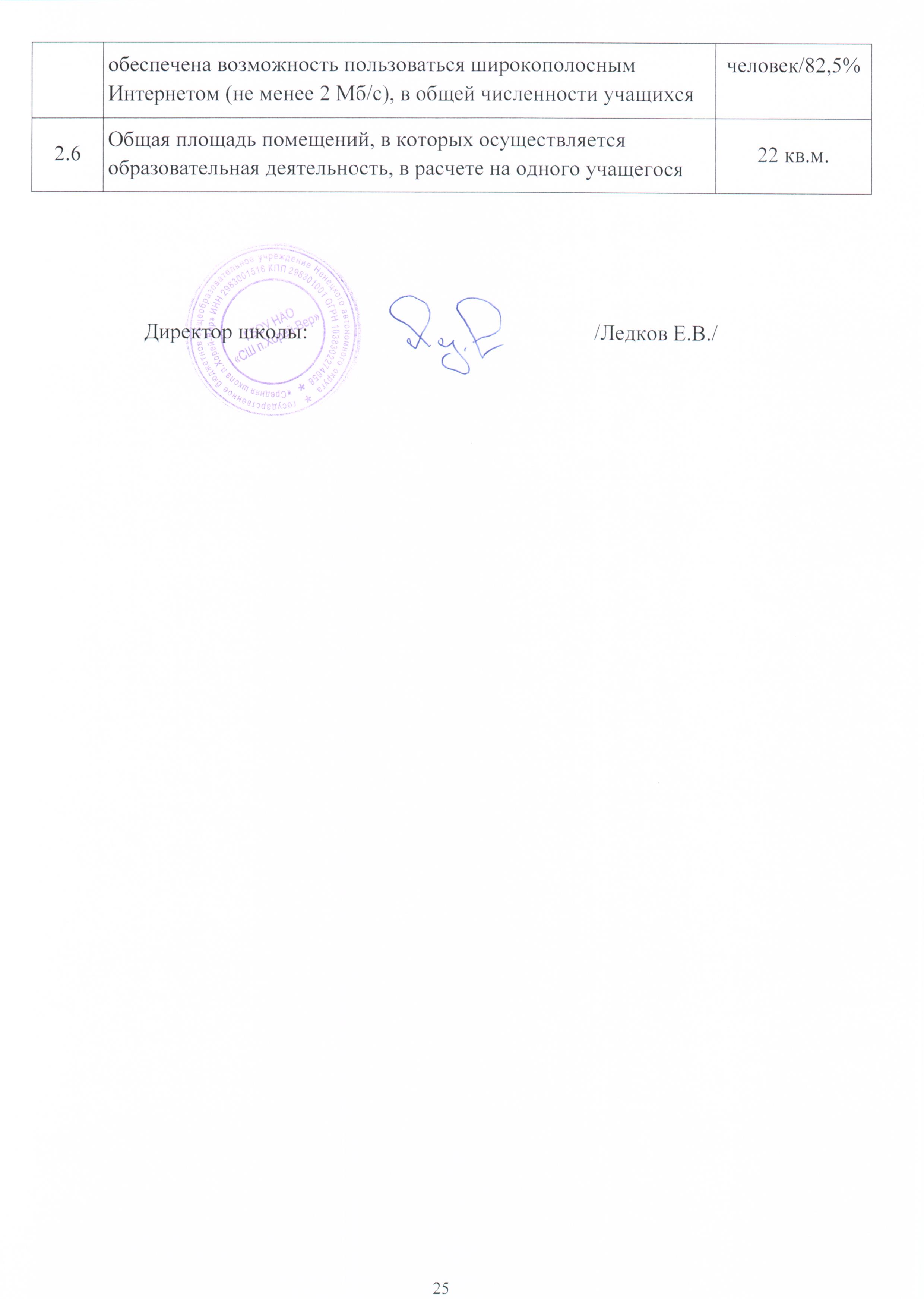 Наименование ОУгосударственное бюджетное общеобразовательное учреждение Ненецкого автономного округа  «Средняя школа п. Хорей – Вер»Год основания1927Юридический адрес166746 Ненецкий автономный округ, п. Хорей – Вер, ул. Центральная, д. 18АТелефон8-818-57-244-01 Е-mailchoreyver-school@yandex.ruСайт ОУhv-school.ruУстав ОУУтвержден Распоряжением Управления образования и молодежной политики НАО от 31.12.2014 года № 759-р, согласован Распоряжением Управления государственного имущества НАО от 29.12.2014 года № 431.Лицензиясерия 83ЛО1 № 0000049 № 44 от 25.03.2015 года Департамента образование, культуры и спорта НАО, срок действия – бессрочноСвидетельство о государственной аккредитациисерия 83А01 № 0000028 от 24.04.2015 года, срок действия – до 15.11.2024 г.Учредители и собственником имущества Школы является Ненецкий автономный округ. Полномочия учредителя и собственника имущества осуществляют Администрация НАО, Департамент образования, культуры и спорта НАО, Департамент финансов, экономики и имущества НАО в рамках  их компетенции, установленной действующим законодательством и Уставом Школы.Учредители и собственником имущества Школы является Ненецкий автономный округ. Полномочия учредителя и собственника имущества осуществляют Администрация НАО, Департамент образования, культуры и спорта НАО, Департамент финансов, экономики и имущества НАО в рамках  их компетенции, установленной действующим законодательством и Уставом Школы.2014-20152015-20162016-2017Всего113105101I ступень обучения464548II ступень обучения646053III ступень обучения300Количество%Всего обучающихся101100Дети из неполных семей2524,7Дети, находящиеся под опекой21,9Дети из социально незащищенных семей (малообеспеченные)6968,3Дети из многодетных семей4847,5Дети из семей, находящихся в социально-опасном положении54,9Дети, находящиеся в трудной жизненной ситуации1312,8Дети, относящиеся к группе риска (на учете в КДН, ОПДН)10,9Максимально-допустимая недельная нагрузка (в академических часах) / классыIIIIIIIVVVIVIIVIIIIXНагрузка часов212626263233353636Количество (человек)Численность административного состава3Численность педагогического состава18Численность обслуживающего состава17ОбразованиеОбразованиеОбразованиеСтаж работыСтаж работыВозрастВозрастВозрастсредне-спец. педагогическоевысшее педагогическоевысшее непедагогическоедо 5 летсвыше 30 летдо 30 летот 30 до 55 летсвыше 55 лет41313551142-11 классы2014-2015 2-9 классы2015-2016 2-9 классы2016-2017 Уровень обученности (%)10010099Уровень успешности (%)303236Учебный годВсего обучающихсяУспеваютНе успеваютПовторное обучениеОтличникиНа «4» и «5»2014-2015113113002272015-2016105105001292016-201710110011030Учебный годI ступеньII ступеньIII ступень2014-2015571902015-20164325-2016-20175028-ПредметОбщий балл1% от знаний базового уровня2Уровень достижений3Математика 665089Русский язык515067Литературное чтение784482Окружающий мир515667Показатели Учебный годКоличество классов8Число обучающихся на конец года103Успеваемость99Уровень успешности, %35Число обучающихся 2-9 классов85Из них: отличники0Хорошисты30С аттестатом особого образца0Класс Количество обучающихся на конец учебного годаУспеваемость (%) Успевает Успевает Успевает Качество знаний (%)Класс Количество обучающихся на конец учебного годаУспеваемость (%) на «5»на «4» и «5»1-2 «3»Качество знаний (%)291000525631399041314810006175511100030276111000504571110002118861000101791410004029ПредметКласс Класс Класс Класс Класс Предмет56789Физическая культура100100100100100Родной язык4573826729Родная литература82829110029Математика2745---Алгебра--363336Геометрия --273336Музыка100100100100100Изобразительное искусство100100100--История2745181729ОБЖ--5567-Технология (д)100100100100100Технология (м)100100100100100Русский язык2782271729Литература3682363336Иностранный язык2755271729Биология2745363329Обществознание2755453336География2745453329Физика--273329Информатика и ИКТ45--10057Черчение ----57Химия---3329Показатели Учебный годКоличество классов1Число обучающихся на конец года15Успеваемость93Уровень успешности, %27Из них: отличники0Хорошисты4С аттестатом особого образца0Максимальный балл по предметуРусский язык – 34 баллаМатематика – 19 балловХимия – 26 балловИнформатика и ИКТ – 17 балловБиология – 33 баллаФизика – 17 балловОбществознание – 29 балловПредмет (количество обучающихся)Оценка (количество/процент)Оценка (количество/процент)Оценка (количество/процент)Оценка (количество/процент)Минимальный баллМаксимальный баллПервичный балл (среднее значение)Среднее значение оценки Качество (%)Успеваемость (%)Предмет (количество обучающихся)«5»«4»«3»«2»Минимальный баллМаксимальный баллПервичный балл (среднее значение)Среднее значение оценки Качество (%)Успеваемость (%)Русский язык ОГЭ (11)145114342434591Русский язык ГВЭ (4)0030---30100Математика ОГЭ (11)06419191435591Математика ГВЭ (4)0130---325100Физика ОГЭ (1)001017171730100Биология ОГЭ (6)014110332031783Химия ОГЭ (1)01002626264100100Информатика и ИКТ ОГЭ (5)05001517164100100Обществознание ОГЭ (9)026112292032289Русский языкРусский языкРусский языкМатематика Математика Окружающий мирОкружающий мирСредний балл (I часть)Средний балл (II часть)Среднее значение оценкиСредний баллСреднее значение оценкиСредний баллСреднее значение оценки11,413,83,612,64,819,33,9Русский языкРусский языкМатематика Математика Биология Биология История История Средний балл Среднее значение оценкиСредний баллСреднее значение оценкиСредний баллСреднее значение оценкиСредний баллСреднее значение оценки13,42,55,52,51,82,19,42,9№ПредметКлассыКоличество участниковКоличествопобедителейКоличествопризёров1Обществознание6,92002Математика5,6,7,8,917003Английский язык6,7,83004География61105Информатика и ИКТ50006Физическая культура6,7,8,913127История5,6,95008Русский язык5,6,8,913129Биология5,6,7,972210Литература5,640011Физика 7,8,931012ОБЖ7,8,940013Технология 7,8300Название предметаКоличество участниковКоличество победителейКоличествопризеровРусский язык311Математика 500НаправленностькружковНазвание кружкаЧисло кружков/в них уч-сяЧисло кружков/в них уч-сяЧисло кружков/в них уч-сяЧисло кружков/в них уч-сяНаправленностькружковНазвание кружка1-3(4)5-9Всего%предметных«Культура ненецкого народа»1/887,9предметных«Занимательная геометрия»1/111110,9предметных«Подготовка к ОГЭ по физике»1/111предметных«Задачи, числа, уравнения»1/333предметных«Рассуждаем и доказываем»1/10109,9предметных«Подготовка к ОГЭ по информатике»1/555предметных«Подготовка к ОГЭ по химии»1/222спортивных«Национальные виды спорта»1/111110,9спортивных«Баскетбол»1/161615,8спортивных«Волейбол»1/161615,8художественного творчества«Юный художник»1/151514,9декоративно-прикладного искусства«Волшебная петелька»1/201/202019,8декоративно-прикладного искусства«Тучейка»1/111/111110,9декоративно-прикладного искусства«Рукодельница»1/151/151514,9декоративно-прикладного искусства«Креативное рукоделие»1/141/141413,9Итого:1521466766,3НазваниеУровеньУчастники Победитель Конкурс иллюстрированных сочинений на ненецком языкеокружной1Сертификат участника«Ненецкий автономный округ. Слово, рисунок, фото»окружной13Благодарственное письмо«Ненецкий автономный округ. Слово, рисунок, фото»окружной2Диплом победителя«Зимние забавы»окружной2Благодарственное письмоКонкурс художественного слова «Поэзия детства»окружной3Благодарственное письмо«Россия, нарисованная детьми»всероссийский3Диплом участника«Космос моими глазами»окружной1Сертификат участникаФотоконкурс «Спасибо, мама»окружной1Диплом победителяФотоконкурс «Спасибо, мама»окружной1Сертификат участника«Ненецкий автономный округ – нефтяной край»окружной5Сертификат участникаХудожественное слово «День белых журавлей»окружной4Сертификат участника«Живая классика - 2017»всероссийский1Победитель школьного этапа«Живая классика - 2017»всероссийский1Сертификат участника«Живая классика - 2017»всероссийский2Победитель школьного этапа«Живая классика - 2017»всероссийский2Сертификат участникаКонкурс поделок «Символ Нового 2017 года»окружной1Диплом победителяКонкурс поделок «Символ Нового 2017 года»окружной2Сертификат участникаПервенство по национальный видам спорта (12-13 лет). Метание топораокружной1Диплом 3 местоПервенство по национальный видам спорта (12-13 лет). Тройной прыжококружной1Диплом 3 место№ п/пПоказателиЕдиница измерения1.Образовательная деятельность1.1Общая численность учащихся103 человека1.2Численность учащихся по образовательной программе начального общего образования48 человек1.3Численность учащихся по образовательной программе основного общего образования55 человек1.4Численность учащихся по образовательной программе среднего общего образования0 человек1.5Численность/удельный вес численности учащихся, успевающих на "4" и "5" по результатам промежуточной аттестации, в общей численности учащихся30 человек/29%1.6Средний балл государственной итоговой аттестации выпускников 9 класса по русскому языку3,1 балла1.7Средний балл государственной итоговой аттестации выпускников 9 класса по математике34 балла1.8Средний балл единого государственного экзамена выпускников 11 класса по русскому языку-1.9Средний балл единого государственного экзамена выпускников 11 класса по математике-1.10Численность/удельный вес численности выпускников 9 класса, получивших неудовлетворительные результаты на государственной итоговой аттестации по русскому языку, в общей численности выпускников 9 класса1 человек/6,6%1.11Численность/удельный вес численности выпускников 9 класса, получивших неудовлетворительные результаты на государственной итоговой аттестации по математике, в общей численности выпускников 9 класса1 человек/6,6%1.12Численность/удельный вес численности выпускников 11 класса, получивших результаты ниже установленного минимального количества баллов единого государственного экзамена по русскому языку, в общей численности выпускников 11 класса-1.13Численность/удельный вес численности выпускников 11 класса, получивших результаты ниже установленного минимального количества баллов единого государственного экзамена по математике, в общей численности выпускников 11 класса-1.14Численность/удельный вес численности выпускников 9 класса, не получивших аттестаты об основном общем образовании, в общей численности выпускников 9 класса1 человек/6,6%1.15Численность/удельный вес численности выпускников 11 класса, не получивших аттестаты о среднем общем образовании, в общей численности выпускников 11 класса-1.16Численность/удельный вес численности выпускников 9 класса, получивших аттестаты об основном общем образовании с отличием, в общей численности выпускников 9 класса0 человек/0 %1.17Численность/удельный вес численности выпускников 11 класса, получивших аттестаты о среднем общем образовании с отличием, в общей численности выпускников 11 класса-1.18Численность/удельный вес численности учащихся, принявших участие в различных олимпиадах, смотрах, конкурсах, в общей численности учащихся75 человек/72,8%1.19Численность/удельный вес численности учащихся - победителей и призеров олимпиад, смотров, конкурсов, в общей численности учащихся, в том числе:21 человек/20%1.19.1Регионального уровня7 человек/6,8%1.19.2Федерального уровня8 человек/7,8%1.19.3Международного уровня6 человек/5,8%1.20Численность/удельный вес численности учащихся, получающих образование с углубленным изучением отдельных учебных предметов, в общей численности учащихся0 человек/0 %1.21Численность/удельный вес численности учащихся, получающих образование в рамках профильного обучения, в общей численности учащихся0 человек/0 %1.22Численность/удельный вес численности обучающихся с применением дистанционных образовательных технологий, электронного обучения, в общей численности учащихся0 человек/0 %1.23Численность/удельный вес численности учащихся в рамках сетевой формы реализации образовательных программ, в общей численности учащихся0 человек/0 %1.24Общая численность педагогических работников, в том числе:20 человек1.25Численность/удельный вес численности педагогических работников, имеющих высшее образование, в общей численности педагогических работников14 человек/70 %1.26Численность/удельный вес численности педагогических работников, имеющих высшее образование педагогической направленности (профиля), в общей численности педагогических работников13 человек/65 %1.27Численность/удельный вес численности педагогических работников, имеющих среднее профессиональное образование, в общей численности педагогических работников6 человек/30 %1.28Численность/удельный вес численности педагогических работников, имеющих среднее профессиональное образование педагогической направленности (профиля), в общей численности педагогических работников4 человека/20 %1.29Численность/удельный вес численности педагогических работников, которым по результатам аттестации присвоена квалификационная категория, в общей численности педагогических работников, в том числе:2 человека/10 %1.29.1Высшая0 человек/0 %1.29.2Первая2 человека/10 %1.30Численность/удельный вес численности педагогических работников в общей численности педагогических работников, педагогический стаж работы которых составляет:8 человек/28 %1.30.1До 5 лет4 человека/20%1.30.2Свыше 30 лет5 человек/25%1.31Численность/удельный вес численности педагогических работников в общей численности педагогических работников в возрасте до 30 лет5 человек/25%1.32Численность/удельный вес численности педагогических работников в общей численности педагогических работников в возрасте от 55 лет4 человека/20%1.33Численность/удельный вес численности педагогических и административно-хозяйственных работников, прошедших за последние 5 лет повышение квалификации/профессиональную переподготовку по профилю педагогической деятельности или иной осуществляемой в образовательной организации деятельности, в общей численности педагогических и административно-хозяйственных работников24 человек/63%1.34Численность/удельный вес численности педагогических и административно-хозяйственных работников, прошедших повышение квалификации по применению в образовательном процессе федеральных государственных образовательных стандартов, в общей численности педагогических и административно-хозяйственных работников20 человек/100%2.Инфраструктура2.1Количество компьютеров в расчете на одного учащегося0,3 единицы2.2Количество экземпляров учебной и учебно-методической литературы из общего количества единиц хранения библиотечного фонда, состоящих на учете, в расчете на одного учащегося55 единиц2.3Наличие в образовательной организации системы электронного документооборотада2.4Наличие читального зала библиотеки, в том числе:да2.4.1С обеспечением возможности работы на стационарных компьютерах или использования переносных компьютеровда2.4.2С медиатекойда2.4.3Оснащенного средствами сканирования и распознавания текстовда2.4.4С выходом в Интернет с компьютеров, расположенных в помещении библиотекида2.4.5С контролируемой распечаткой бумажных материаловда